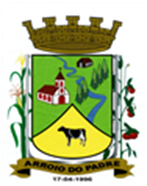 ESTADO DO RIO GRANDE DO SULMUNICÍPIO DE ARROIO DO PADREGABINETE DO PREFEITOPROJETO DE LEI Nº 98, DE 04 DE OUTUBRO DE 2023.Autoriza o Município de Arroio do Padre a auxiliar financeiramente moradores de seu território que tiveram os telhados de suas residências atingidos por chuva de granizo.Art. 1º A presente Lei dispõe sobre a concessão de auxílio financeiro pelo Município de Arroio do Padre a moradores de seu território que tiveram os telhados de suas residências danificados pela queda de granizo que ocorreu na madrugada e manhã do dia 23 de setembro de 2023. Art. 2º O auxílio será concedido exclusivamente a moradores que tiveram atingidos os telhados de suas residências pelo evento adverso mencionado no art. anterior. Art. 3° O auxílio do Município a cada morador que teve a sua residência/telhado atingido será de 30% (trinta por cento) do valor investido na substituição das telhas, até o limite de R$ 800,00 (oitocentos reais).Art. 4° O valor do auxílio estipulado no artigo anterior somente será pago aos interessados mediante cadastro/requerimento na prefeitura e após vistoriado por representante do Município e apresentação de nota fiscal das telhas adquiridas para a substituição do telhado danificado.§1º As notas fiscais a serem utilizadas para receber o presente auxilio devem ser de datas entre o dia 23 de setembro de 2023 e de 10 (dez) dias após a publicação desta Lei.§2º Se eventualmente um requerente adquiriu telhas para a reposição do telhado de sua casa em nome de terceiros, este, além da nota fiscal, deverá trazer declaração firmada sob as penas da Lei desta situação, e devendo a declaração ainda conter a assinatura como ciência daquele em cujo nome as telhas foram adquiridas.Art. 5° A despesa decorrente desta Lei correrá por dotações orçamentarias próprias a serem consignadas ao orçamento municipal vigente e suplementadas se necessário. Art. 6° Esta Lei entra em vigor na data de sua publicação.             Arroio do Padre, 04 de outubro de 2023.Visto técnico:Loutar PriebSecretário de Administração, Planejamento, Finanças, Gestão e Tributos.                         Rui Carlos PeterPrefeito Municipal